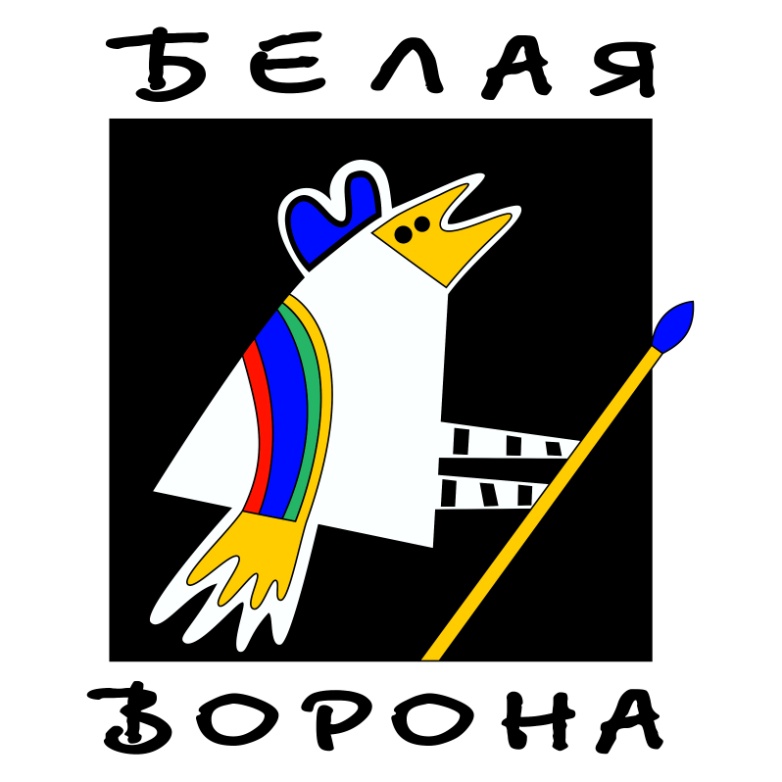 IX Международный конкурсБЕЛАЯ ВОРОНА  2022ТЕМЫ КОНКУРСА*ТЕМА 1 «Наследие народа», посвящается объявленному в России году народного искусства и нематериального культурного наследия наших народов.ТЕМА 2  «Бороться со стихиями, одолевать препятствия, сдружиться с опасностями...» , посвящается 225 летию со дня рождения Фердинанда Петровича Врангеля, русского путешественника, адмирала, одного из учредителей Русского Географического общества (1797–1870).ТЕМА 3 «Космонавтика имеет безграничное будущее, её перспективы беспредельны, как сама Вселенная!»посвящается 115 лет со дня рождения Сергея Павловича Королева, советского ученого и конструктора в области ракетостроения и космонавтики (1907–1966).ТЕМА 4 «Аристарх Лентулов: солнечный художник» посвящается 140 летию со дня рождения Аристарха Васильевича Лентулова, русского художника, сценографа (1882–1943).ТЕМА 5 «Русские сезоны. Навсегда», посвящается 150 летию со дня рождения Сергея Павловича Дягилева, российского театрального и художественного деятеля, критика (1872–1929).ТЕМА 6 «Петр Столыпин и Саратовский край», посвящается 160 летию со дня рождения Петра Аркадьевича Столыпина, русского государственного деятеля (1862–1911).ТЕМА 7 «Города побратимы моего родного города». Всемирный день породненных городов проводится ежегодно в последнее воскресенье апреля по решению Всемирной федерации породненных городов (World Federation of United Cities), основанной в 1957 году. При раскрытии этой темы рекомендуется подготовить работы — диптихи город в России - город побратим.УСЛОВИЯ КОНКУРСА: Возраст участников ОТ 5 ДО 23 ЛЕТ включительно. Конкурс проводится среди следующих возрастных групп: 5 – 7 лет; 8 – 11 лет; 12 – 15 лет; 16 – 18 лет; 19 – 23 годаПРИЕМ РАБОТ только в электронном виде до 31.05.2022 Загрузка авторских работ в ЭЛЕКТРОННОМ виде на сайт организатора belvoronart.ru или предоставление на электронный адрес belvoronart@gmail.comОрганизационный взнос за участие в выставке-конкурсе от 1 участника составляет 450 рублей и  включает не более одной  работы и перечисляется по следующим реквизитам:  Получатель: Фонд развития детского и юношеского творчества ИНН 6453999663 КПП 645301001 ОГРН 1146400001681 Расчетный счет № 40703810756000003070 БИК 043601607 Поволжский Банк ПАО Сбербанк г. Самара Корреспондентский счет 30101810200000000607 Назначение платежа: «Благотворительное пожертвование на уставную деятельность фонда, без НДС»Мы делаем мир особенным.  Присоединяйтесь.Фонд развития детского и юношеского творчества, Оргкомитет Международной выставки — конкурса «Белая ворона»,  почтовый адрес: 410012, Россия, Саратов, Рахова, 137,  тел.:8(8452)74-81-94    belvoronart.ruФОНД РАЗВИТИЯ  ДЕТСКОГО И ЮНОШЕСКОГО ТВОРЧЕСТВАПРИ ПОДДЕРЖКЕМинистерство культуры Саратовской области, Саратовский государственный художественный музей им. Радищева А.Н., Поволжское отделение Российской академии Художеств, Саратовское отделение ВТОО «Союз Художников России», Саратовский областной учебно-методический центр, «Введенская сторона» - журнал об искусстве для школьников, учителей и родителей, УФПС Саратовской области-филиала ФГУП "Почта России",  Международный методсовет по многоязычию и культуре, Елабужский институт Казанского федерального университета, СГТУ им. Гагарина Ю.А., Издательство «Манн, Иванов и Фербер — Детство»Уважаемые коллеги!	Организационный комитет ежегодной Международной выставки-конкурса художественных произведений детей и юношества «Белая ворона» приглашает юные дарования в области изобразительного искусства принять участие в IX Международной выставке-конкурсе художественных произведений детей и юношества «БЕЛАЯ ВОРОНА-2022».	Мы надеемся, что конкурсные темы этого года вдохновят вас, и ваши работы в качестве лучших будут представлены на итоговой выставке победителей в известных музеях и выставочных залах России.	ПОЛОЖЕНИЕ VII Международной выставки-конкурса художественных произведений детей и юношества «БЕЛАЯ ВОРОНА-2022», г. Саратов, Россия.Организатор: Фонд развития детского и юношеского творчестваПри поддержке:Министерство культуры Саратовской области, Саратовский государственный художественный музей им. Радищева А.Н., Поволжское отделение Российской академии Художеств, Саратовское отделение ВТОО «Союз Художников России», Саратовский областной учебно-методический центр, «Введенская сторона» - журнал об искусстве для школьников, учителей и родителей, УФПС Саратовской области-филиала ФГУП "Почта России", Международный методсовет по многоязычию и культуре, Елабужский институт Казанского федерального университета, СГТУ им. Гагарина Ю.А., Издательство «Манн, Иванов и Фербер — Детство»ЦЕЛИ- Формирование международного культурно-образовательного пространства в области детского изобразительного творчества.- Восстановление, развитие и обновление традиций национального художественного образования.- Создание благоприятных условий для всестороннего развития творческой личности.ЗАДАЧИ- Приобщение подрастающего поколения к духовно-нравственным и культурным ценностям.- Содействие нравственному и эстетическому воспитанию подрастающего поколения.- Усиление роли художественного творчества и самовыражения посредством изобразительного искусства в процессе формирования целостной личности.- Создание фонда детских и юношеских творческих работ из разных стран для методической и выставочной деятельности.- Привлечение внимания деятелей культуры и искусства к решению проблем детского художественного творчества.- Содействие развитию межкультурных и межнациональных детских и юношеских коммуникаций.- Укрепление международных связей в области изобразительного искусства.ТЕХНИКА ИСПОЛНЕНИЯ РАБОТНа выставку-конкурс принимаются работы:1. выполненные в свободной технике (гуашь, акварель, тушь, пастель, цветные карандаши, художественная роспись ткани, ручное ткачество, смешанная техника, скульптура и др.).2.  выполненные в техниках «художественное фото» и «компьютерная графика»3. куклы народов мира, выполненные в различных техниках (папье-маше, ткань, солома, дерево и т.д.)Внимание! Работы должны быть оформлены в картонные паспарту! На лицевую сторону наклеивать  этикетки не нужно! Оформление должно быть аккуратным! При пересылке конверт с работами необходимо продублировать плотным листом картона для лучшей сохранности работ!ТЕМЫ КОНКУРСАТЕМА 1 «Наследие народа», посвящается объявленному в России году народного искусства и нематериального культурного наследия наших народов.ТЕМА 2  «Бороться со стихиями, одолевать препятствия, сдружиться с опасностями...» , посвящается 225 летию со дня рождения Фердинанда Петровича Врангеля, русского путешественника, адмирала, одного из учредителей Русского Географического общества (1797–1870).ТЕМА 3 «Космонавтика имеет безграничное будущее, её перспективы беспредельны, как сама Вселенная!»посвящается 115 лет со дня рождения Сергея Павловича Королева, советского ученого и конструктора в области ракетостроения и космонавтики (1907–1966).ТЕМА 4 «Аристарх Лентулов: солнечный художник» посвящается 140 летию со дня рождения Аристарха Васильевича Лентулова, русского художника, сценографа (1882–1943).ТЕМА 5 «Русские сезоны. Навсегда», посвящается 150 летию со дня рождения Сергея Павловича Дягилева, российского театрального и художественного деятеля, критика (1872–1929).ТЕМА 6 «Петр Столыпин и Саратовский край», посвящается 160 летию со дня рождения Петра Аркадьевича Столыпина, русского государственного деятеля (1862–1911).ТЕМА 7 «Города побратимы моего родного города». Всемирный день породненных городов проводится ежегодно в последнее воскресенье апреля по решению Всемирной федерации породненных городов (World Federation of United Cities), основанной в 1957 году. При раскрытии этой темы рекомендуется подготовить работы — липтихи город в Росии - город побратим.УСЛОВИЯ КОНКУРСА1. Участниками конкурса являются конкурсанты, заполнившие анкету участника, оплатившие ОРГАНИЗАЦИОННЫЙ ВЗНОС и отправившие свои работы в электронном виде. В выставке-конкурсе могут принимать участие воспитанники учреждений дошкольного, общего, дополнительного и среднего-профессионального образования (дошкольные учреждения, общеобразовательные школы, детские художественные школы, школы искусств, студии детского изобразительного творчества, худ. училища, колледжи и т.д.), а также самостоятельные участники в возрасте от 5 до 23 лет.2. Возраст участников ОТ 5 ДО 23 ЛЕТ включительно. Конкурс проводится среди следующих возрастных групп: 5 – 7 лет; 8 – 11 лет; 12 – 15 лет; 16 – 18 лет; 19 – 23 года3. Каждое учреждение представляет любое количество работ, количество работ от автора не ограничено.4. Конкурсная работа должна быть ТВОРЧЕСКОЙ и САМОСТОЯТЕЛЬНОЙ, выполненной в течение двух последних лет.5. Конкурсная работа может иметь ЛЮБОЙ РАЗМЕР, но не более 50х70 см, оформленная в паспарту из картона. К каждой работе заполняется РЕГИСТРАЦИОННАЯ ФОРМА по приведённому образцу.6. Присланные на конкурс работы не рецензируются и НЕ ВОЗВРАЩАЮТСЯ авторам. Организаторы оставляют за собой право использовать их в целях популяризации и развития конкурса, использовать в методической и благотворительной деятельности без согласия автора и без выплаты авторского гонорара.7. Факт участия в конкурсе является согласием с вышеперечисленными условиями.8. Решение Жюри является окончательным, не подлежит пересмотру, оформляется в виде протокола, который подписывается председателем Жюри и секретарём конкурса.9. Жюри выставки-конкурса состоит из видных деятелей культуры, искусства, педагогики, членов Союза художников России и осуществляет свою деятельность в соответствии с настоящим положением.ОСНОВНЫЕ КРИТЕРИИ ОЦЕНКИ КОНКУРСНЫХ РАБОТ ЧЛЕНАМИ ЖЮРИ- оригинальность творческого замысла;- единство содержания и исполнения;- творческая индивидуальность и неординарность мышления;- завершённость композиционного решения;- общий художественный уровень работы.ЭТАПЫ ПРОВЕДЕНИЯ КОНКУРСА1. Прием работ до 31.05.2022Загрузка авторских работ в ЭЛЕКТРОННОМ виде на сайт организатора belvoronart.ru или предоставление на электронный адрес belvoronart@gmail.com2. 01.06.2022 — 30.06.2022 Работа Жюри, определение Финалистов выставки-конкурса  3. до 20.09.2022Предоставление ОРИГИНАЛОВ авторских работ ФИНАЛИСТОВ4. 01.10.2022 — 20.10.2022Работа Жюри, определение Победителей выставки-конкурса6. 01.11.2022 -30.11. 2022Формирование итоговой выставки и торжественное награждение победителейПОДВЕДЕНИЕ ИТОГОВЖюри «VII Международной выставки-конкурcа художественных произведений детей и юношества «Белая ворона-2022» рассмотрит конкурсные работы ФИНАЛИСТОВ с 01 по 20 октября 2022 года и определит:- ГРАН-ПРИ конкурса;- ЛАУРЕАТОВ конкурса (1, 2, 3 степени);- ДИПЛОМАНТОВ конкурса.Также будут присуждены:- ПРИЗ ЖЮРИ международной школе.- ПРИЗ ЖЮРИ школе из России.- Специальные призы.- Преподаватели Лауреатов конкурса награждаются Дипломами выставки-конкурса.-Учреждения, показавшие высокий уровень представленных работ, награждаются Благодарственными письмами.-Работы Лауреатов и дипломантов войдут в экспозицию итоговой выставки и будут представлены в электронной галерее на сайте конкурса belvoronart.ru-Все участники выставки-конкурса получат Диплом участника выставки.-По итогам проведения выставки планируется издание каталога работ всех участников.ФИНАНСОВЫЕ УСЛОВИЯ ВЫСТАВКИ-КОНКУРСА1. Организационный взнос за участие в выставке-конкурсе от 1 участника составляет 450 рублей и  включает не более одной  работы. Количество работ от одного участника не более трех.2. Организационный взнос перечисляется по следующим реквизитам: Получатель: Фонд развития детского и юношеского творчестваИНН 6453999663 КПП 645301001 ОГРН 1146400001681 Расчетный счет № 40703810756000003070 БИК 043601607 Поволжский Банк ПАО Сбербанк г. Самара Корреспондентский счет 30101810200000000607 Назначение платежа: «Благотворительное пожертвование на уставную деятельность фонда, ФИО родителя, без НДС»»3. Коллективная заявка (независимо от количества работ) должна быть оплачена одной общей квитанцией (или платежным поручением). ПРОВЕРЬТЕ!: соответствие обратного адреса и названия коллектива отправителя в квитанции (платежном поручении) об оплате регистрационного взноса и в заявке на участие.4. Расходы по доставке работ итоговой выставки и проезду, размещению, питанию участников выставки производятся за счет направляющей стороны.5. Организаторы выставки-конкурса берут на себя расходы по изготовлению фирменных призов и медалей, печатной продукции, оплате работы членов жюри, проведению выставки-конкурса, церемонии награждения и культурно-просветительских мероприятий.Предусмотрены особые условия участия для детей-инвалидов, детей, оставшихся без попечения родителей — без оплаты организационного взноса, льготные условия для детей из многодетных и малообеспеченных семей — оплата 50% организационного взноса, при предъявлении скан-копий документов, предусматривающих особое и льготное участие.КОНТАКТЫ:Фонд развития детского и юношеского творчества, Оргкомитет Международной выставки-конкурса «Белая ворона-2022»Фонд развития детского и юношеского творчества
Почтовый адрес: 410012, Россия, Саратов, Рахова, 137.
Телефон: +7 (8452) 74-81-94.
Реквизиты:
Получатель: Фонд развития детского и юношеского творчества
ИНН 6453999663 КПП 645301001 ОГРН 1146400001681
Расчетный счет № 40703810756000003070
БИК 043601607 Поволжский Банк ПАО Сбербанк г. Самара
Корреспондентский счет 30101810200000000607  e-mail: belvoronart@gmail.com Web-сайт : belvoronart.ruПоместите этикетку на заднюю сторону работы в правом нижнем углу. *Если Вы будете участвовать в качестве частного лица - в отдельную строку "Школа" напишите "индивидуальный" и укажите полный личный адрес.ОБЯЗАТЕЛЬНО ОТПРАВЬТЕ АНКЕТУ В ЭЛЕКТРОННОМ ВИДЕ на belvoronart@gmail.comИменной список участников: 1. ФИО ОБЯЗАТЕЛЬНО ОТПРАВЬТЕ АНКЕТУ В ЭЛЕКТРОННОМ ВИДЕ на belvoronart@gmail.com«БЕЛАЯ ВОРОНА-2022»«БЕЛАЯ ВОРОНА-2022»«БЕЛАЯ ВОРОНА-2022»«БЕЛАЯ ВОРОНА-2022»«БЕЛАЯ ВОРОНА-2022»«БЕЛАЯ ВОРОНА-2022»«БЕЛАЯ ВОРОНА-2022»ИмяДата рожденияДата рожденияФамилияЖен.Жен.Жен.Муж.Название работыНазвание школы*Адрес школы/домашнийРегионГородГородПочтовый индексСтранаСтранаe-mail школыСайт школыСайт школыПедагогe-mail педагогаe-mail педагогаТелефон педагогаОбязательно!Телефон законного представителяТелефон законного представителяОбязательно!Обязательно!Обязательно!Для внутренних целей организатораID числоID числоID числоНагражденияНагражденияНаграждения«БЕЛАЯ ВОРОНА-2022»«БЕЛАЯ ВОРОНА-2022»«БЕЛАЯ ВОРОНА-2022»«БЕЛАЯ ВОРОНА-2022»Заполняется школойЗаполняется школойЗаполняется школойЗаполняется школойНазвание школы*Адрес школыРегионГородПочтовый индексСтранаe-mail школыСайт школыПедагогe-mail педагогаНач. худ. шк. - количество детей, посещающих художественную специальностьНач. худ. шк. - количество детей, посещающих художественную специальностьНач. худ. шк. - количество детей, посещающих художественную специальностьДС, нач.худ.шк. и др. - общее количество детей